Agency overviewThe NSW Environment Protection Authority (EPA) is the state‘s primary environmental regulator. We work to protect our community and the environment as a leader, partner and protector. Our vision is for New South Wales to have a healthy environment, healthy community and healthy business. We believe healthy ecosystems are the foundation for healthy communities, a healthy economy and for enhancing Iiveability.We lead in protecting our air, waterways, land and the health of the community for the future.We work with communities, government and business to reduce our impact on the environment.We hold people and organisations to account through licensing, monitoring, regulation and enforcement.Primary purpose of the roleUndertake diverse day-to-day tasks relating to the application of EPA legislative responsibilities in assigned regulatory area/s involving major issues affecting the EPA, and activities relating to other regulatory functional areas, as required by EPA operational priorities.Key accountabilitiesContribute to the development, review and implementation of relevant aspects of the Branch’s, Section’s, and Region’s Work Plan, work programs, policies and strategies.Assess the efficiency and effectiveness of standards and guidelines in protecting human health and the environment and provide advice to management on the adequacy, quality and appropriateness of relevant procedures. Identify and recommend relevant action to address poor environmental performance of industry, the public sector, landholders and the general community to ensure the environment and human health is protected.Contribute to the delivery of the EPA’s statutory responsibilities and diverse environment protection activities and approaches including response to environmental incidents and emergency situations including after-hours response, and handling day-to-day complaints. Undertake investigations and recommend future actions, including potential prosecution or other regulatory or non-regulatory actions, to deliver effective compliance with EPA’s legislative responsibilities and appear in court as and EPA witness, when required.Undertake assigned regulatory activities including licensing and approvals, and review and assess Environmental Assessments for local government areas, major projects, sites and premises in relation to relevant environment requirements.Provide advice and information internally and to industry, the public sector, landholders, the community and other groups on the EPA’s regulatory framework and regional planning and development issues within the EPA’s regulatory responsibility; provide advice and negotiate with industry, public sector, landholders and individuals on environmental improvement programs and initiatives and the application of regulatory tools such as economic mechanisms and compliance audit requirements.Maintain relationships with industry, the public sector, landholders, the community and other groups on environment protection, planning and development issues, representing the EPA at relevant meetings, committees and conferences.Key challengesAddressing and responding to changing issues and priorities.Identifying and reviewing key emerging issues on relevant aspects and recommending innovative solutions that are both practical and consistent with EPA policies and guidelines. Establishing and maintaining community confidence by liaising with industry and community groups to explain and gain broad acceptance of regional or Branch programs for protecting the environment, and the requirements under EPA legislation, and influencing attitudes and priorities of community, industry and public sector. Key relationshipsRole dimensionsDecision makingThe Operations Officer works under broad supervision/direction to apply Section/regional/Branch policies, procedures and programs and make recommendations to influence attitudes and practices in both the private and public sector as well as the broader community. Reporting lineReports to the Unit Head Direct reportsNilBudget/ExpenditureNilEssential requirementsSound understanding of the relevant policies, practices and legislative requirements that govern the EPA’s operations.Knowledge and experience in of one or more environment protection areas, including: air, water, noise, waste, chemicals, hazardous materials, radiation & environmental planning.Knowledge and experience in applying current relevant environmental legislation, with demonstrated ability to interpret other environmental legislation.Current drivers licence Capabilities for the roleThe NSW Public Sector Capability Framework applies to all NSW public sector employees. The Capability Framework is available at www.psc.nsw.gov.au/capabilityframework.Capability summaryBelow is the full list of capabilities and the level required for this role. The capabilities in bold are the focus capabilities for this role. Refer to the next section for further information about the focus capabilities.Focus capabilitiesThe focus capabilities for the role are the capabilities in which occupants must demonstrate immediate competence. The behavioural indicators provide examples of the types of behaviours that would be expected at that level and should be reviewed in conjunction with the role’s key accountabilities.ClusterPlanning, Industry & Environment AgencyEnvironment Protection AuthorityDivision/Branch/UnitVariousLocationVariousClassification/Grade/BandEnvironmental Officer Class 8Role NumberGenericANZSCO Code224412PCAT Code1119192Date of ApprovalApril 2015Agency Websitewww.epa.nsw.gov.au WhoWhyInternalSupervisorReceive guidance and support, provide advice and exchange informationEPA Collaborate on cross agency projects, provide advice and exchange information.ExternalIndustry and community groupsLiaise and explain and gain broad acceptance of regional or Branch programs for protecting the environmentOther government regulators and agenciesLiaise with other agencies in response to environmental incidents, emergencies and activities where there are multiple regulators involved.NSW Public Sector Capability FrameworkNSW Public Sector Capability FrameworkNSW Public Sector Capability FrameworkCapability GroupCapability NameLevel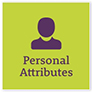 Display Resilience and CourageIntermediateAct with IntegrityIntermediateManage SelfAdeptValue DiversityIntermediate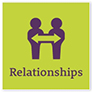 Communicate EffectivelyAdeptCommit to Customer ServiceIntermediateWork CollaborativelyIntermediateInfluence and NegotiateIntermediate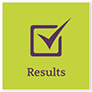 Deliver ResultsIntermediatePlan and PrioritiseIntermediateThink and Solve ProblemsAdeptDemonstrate AccountabilityIntermediate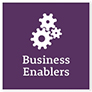 FinanceFoundationalTechnologyIntermediateProcurement and Contract ManagementFoundationalProject ManagementIntermediateNSW Public Sector Capability FrameworkNSW Public Sector Capability FrameworkNSW Public Sector Capability FrameworkGroup and CapabilityLevelBehavioural IndicatorsPersonal AttributesDisplay Resilience & CourageIntermediateBe flexible and adaptable and respond quickly when situations changeOffer own opinion and raise challenging issuesListen when ideas are challenged and respond in a reasonable wayWork through challengesStay calm and focused in the face of challenging situationsPersonal AttributesAct with IntegrityIntermediateRepresent the organisation in an honest, ethical and professional waySupport a culture of integrity and professionalismUnderstand and follow legislation, rules, policies, guidelines and codes of conductHelp others to understand their obligations to comply with legislation, rules, policies, guidelines and codes of conductRecognise and report misconduct, illegal or inappropriate behaviourReport and manage apparent conflicts of interestPersonal AttributesManage SelfAdeptLook for and take advantage of opportunities to learn new skills and develop strengthsShow commitment to achieving challenging goalsExamine and reflect on own performanceSeek and respond positively to constructive feedback and guidanceDemonstrate a high level of personal motivationRelationshipsCommunicate EffectivelyAdeptTailor communication to the audienceClearly explain complex concepts and arguments to individuals and groupsMonitor own and others’ non-verbal cues and adapt where necessaryCreate opportunities for others to be heardActively listen to others and clarify own understandingWrite fluently in a range of styles and formatsRelationshipsInfluence & NegotiateIntermediateUtilise facts, knowledge and experience to support recommendationsWork towards positive and mutually satisfactory outcomesIdentify and resolve issues in discussion with other staff and stakeholdersIdentify others’ concerns and expectationsRespond constructively to conflict and disagreementsKeep discussion focused on the key issuesResultsThink & Solve ProblemsAdeptResearch and analyse information, identify interrelationships and make recommendations based on relevant evidenceAnticipate, identify and address issues and potential problems and select the most effective solutions from a range of optionParticipate in and contribute to team/unit initiatives to resolve common issues or barriers to effectivenessIdentify and share business process improvements to enhance effectivenessBusiness EnablersTechnologyIntermediateApply computer applications that enable performance of more complex tasksApply practical skills in the use of relevant technologyMake effective use of records, information and knowledge management functions and systemsUnderstand and comply with information and communications security and acceptable use policiesSupport the implementation of systems improvement initiatives and the introduction and roll-out of new technologies